SUJIT SOMASUNDARE-mail:  sujitsomasundar@gmail.com  Ph: +919526009562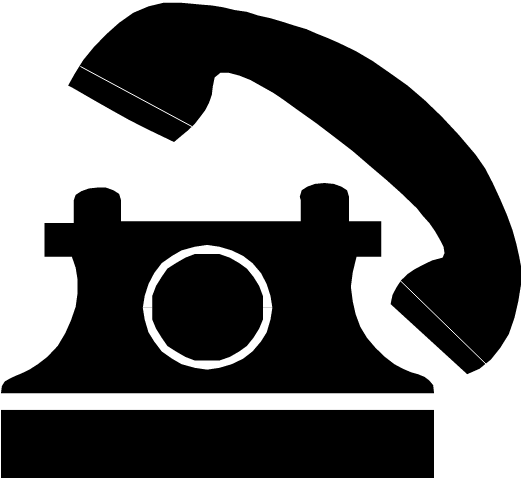 ELECTRICAL ENGINEERCareer Objective 			  To be a part of a reputed and growing firm wherein I could utilize my vast knowledge and good communication skills for the betterment of the company.Summary	Experience in Designing , Installation & testing  of  Electrical systems.Total  7 year’s    experience in Industrial projects.Job Profile	Company						:   Al Fatah Water & PowerDesignation						:   Electrical SupervisorDuration						:   November 2017 to PresentRESPONSIBILITIESDiagnosed electrical & mechanical equipment malfunction and completed repairs to restore equipment and maintain uptimesExposure in inspection, PTW, LOTO systemInstalled, repaired, diagnosed and maintained various forms of electrical mechanical equipment such as ultrasonic transducer, pressure transducers, PLC’s, SCADA, MCC panels , MDB’s, centrifugal and positive displacement blowers, centrifugal pumps, diesel generators.Providing guidance to junior staff in the areas of leadership, continuous improvement, decision making and conflict resolution.Testing & commissioning of 4.15 KV VFD’STesting of  CT, PT, Transducers etc.Testing of Transformer schemesTesting and commissioning of UPS system.Ran backup programs for VFD (Mitsubishi, Siemens, Allen Bradley, Yaskawa)Knowledge of MV switch gears 36KV, 4.16KV (Siemens, AB, Schneider)Interpreted electrical and mechanical schematics, blueprints and diagramsMaintained electrical and mechanical components of diesel engine driven generatorsMaintained accurate electrical inventory to support safe and efficient operationEstimated costs of repairs to determine feasibility and maintained an inventory of parts of immediate and emergency repairsPerformed monthly , semi annual and annual Preventive Maintenance Checks and services.Kept extensive Maintenance records.Ensuring adherence to all applicable safety policies and procedures.Job Profile	Company						:   M/S  Rawafid HoldingsDesignation						:   Electrical SupervisorDuration						:   March  2017 to November 2017Client							:  KACST (King Abdulaziz City for Science & Technology)RESPONSIBILITIESSite supervision on installation of MV(13.8 KV , 4.16 KV) & LV panels.All power panel, lighting panel installation & breaker testing.Internal & external cable pulling, glanding , termination & testing of power cables.13.6 KV /4.16 KV & 4.16 KV/0.4 V transformer erection .Bus duct connection from 8 MVA transformer to MV panels.Bus duct connection from 3.15 MVA & 2.5 MVA transformer to LV panelsThermo weld earthing installation.110 V DC, 24 V DC & 440 V AC battery bank installation.Bus bar installation in MV panels.Strict implementation of site safety on job site.Cable tray installation work.Supervised the MV cable termination in 13.6 KV switch gear, 13.6/ 4.16KV transformer, 4.16 KV switch gear, 4.16 KV  VFDS, & MV motors.Loop checking & calibration of Actuators, Pneumatic valves, Pressure transmitters, Pressure Switch, flow meters. Job Profile	Company						:   M/S  Dragados Gulf Construction Co LtdDesignation					              :   Electrical System OwnerDuration						:   August  2016 to February 2017Client							:   Ma’aden Phospate CompanyRESPONSIBILITIESCollecting the RFI’S for the equipments and cables of every systems.Preparing the component list of each subsystems and update in Icoms.Coordinate with the subcontractors in raising RFI’S after completion of installation.Updating QVD’S and test reports in Icoms.Identifying the punches during Walkdown.Daily tracking for closure of punches.Preparing Turnover folder for every systems.Arranging Walkdown after construction completion & mechanical completion.Preparing CCN & MCN after completion of construction & mechanical activities.Coordinate in PSSR inspection prior to energization of the systems.Handing over the Turnover folder to Client prior to energization.Job Profile	Company						:   M/S  Elite Group Of CompaniesDesignation				                           :   Project ExecutiveDuration 						:   June 2013 to July 2016RESPONSIBILITIESAssist in planning of designing, delivery to site, installation, testing and commissioning of equipment for project awarded.  Supervise and control over Contractors to strictly comply with relevant terms and conditions of the contract.  Liaise with the relevant consultants to ensure smooth progress of works.  Oversee the daily progress of all activities on site and ensure that the project is on schedule and that deliverables are made in accordance with the terms and conditions stipulated in the contract.  Participate in customer communications interfaces and discuss on system specification requirement.  Plan all technical or system requirements before performing the demo by preparing checklist and any other relevant documentation.  Monitor program cost activity to achieve an “in budget” result” Support to procurement, including technical evaluation of offers from Suppliers.Execution of installation and commissioning the projects.Job Profile	Company						:   M/S  S.B.ElectricalsDesignation				                           :   Design EngineerDuration 						:   Jan 2012 to May 2013RESPONSIBILITIESActivities include preparation of schemes, load calculations, rating of generators and transformers.Support to procurement, including technical evaluation of offers from Suppliers.Execution of installation and commissioning the projectsJob Profile	Company						:  M/S Transformer & ElectricalsDesignation					              :  TraineeDuration						:  June 2011 to December 2011RESPONSIBILITIESTesting  & commissioning of Transformers from 100 KVA to 2MVATechnical SkillsCertifications:  Auto CAD, Electrical CADKnowledge of:  MATLAB, P SPICE, MI POWER, PHOTOSHOPProgramming language:  CProjectsKHAFJI Desalination project, KACST, Kingdom of Saudi Arabia (60000M3/DAY)DAP/NPK Project, Ma’aden Phosphate Company, Kingdom of Saudi ArabiaAgro Expansion Project, Flour Mill, Kerala, India (1765 MT/MONTH),  	 Cake Mix Project, Kerala, India (500 MT/MONTH),Staples Division Project, Tamil Nadu, India (236MT/MONTH)Organic Spices Project, Kerala, India  (1 TONNE/ SHIFT)Chappathi Project, Kerala, India (11800 NUMBERS PER DAY)Cookies Project, Tamil Nadu, India (1.5 TONNES/ DAY)Rice Plant, Kerala, India ( 4 TONNES /DAY)Transformer Enhancement, Kerala, India (400 KVA, 500 KVA to  1650 KVA)Bhiwandi Housing Project, Mumbai, India.Key Skills  & CompetenciesExperience of working under British & European Standards.Able to assist  or instruct Electricians/ Wireman.Willing to be on a call out rota for emergency callouts.Strong decision making skills and the ability to prioritize and plan effectively.Methodical approach to all tasks.Excellent customer facing and communication skills.Academic ProfilePersonal DetailsDate of Birth				: 10/01/90Age					: 30 YearsGender				: MaleNationality				: IndianMarital Status			             : MarriedFather’s name			: Somasundar K P Mother’s name			: Geetha SomasundarIqama No				: 2420172914Passport Number		              : J4739746    Date of issue			: 11/05/2011    Date of expiry			: 10/05/2021Language 				: English, Malayalam, HindiDeclarationI solemnly declare that the above furnished details about me are true and correct to the best of my knowledge.Station: Kingdom Of Saudi Arabia		                                                        Sujit SomasundarDate: Institution CourseYearBoard/UniversityPercentageVidya Academy Of Science & Technology,ThalakottukaraB.Tech- Electrical and Electronics  Engineering2007-2011Calicut University62Chinmaya Vidyalaya School, KolazhyStd XII2006-2007CBSE62Chinmaya Vidyalaya School,KolazhyStd X2004-2005CBSE76